План физкультурно-массовой работы МБОУ Гимназии № 4Цель: реализация  системы здоровьесбережения, направленной на  повышение качества образования, в учебно-воспитательный процессНаправления деятельности: Спортивно-массовая работа (в т.ч. ГТО)      2.    Оздоровительная работа      3.    Организационная и нормативно-правовая работа      4.    Информационная  работа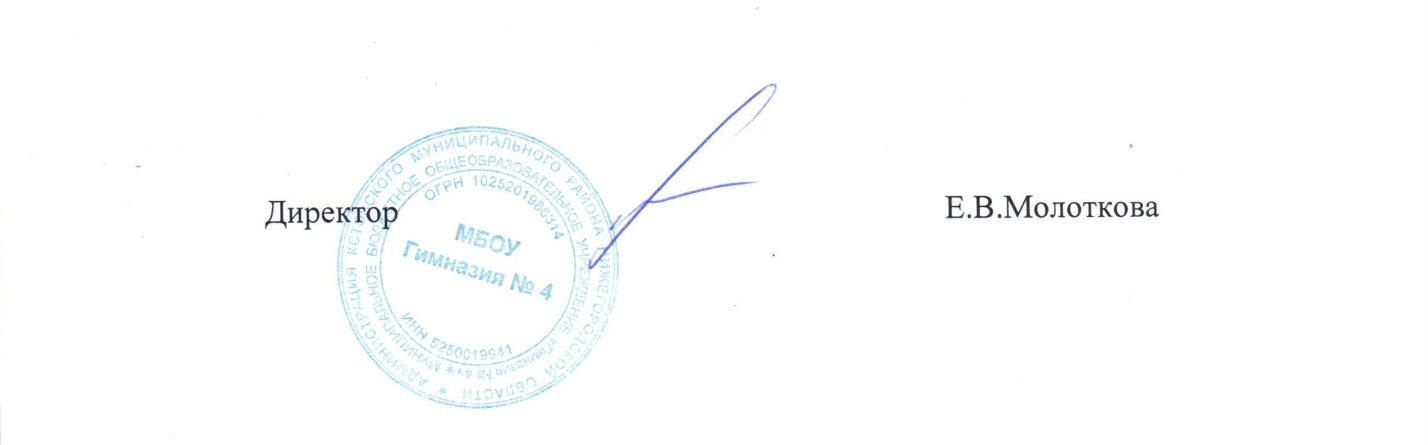 № п\п№ п\пнаправ-лениенаправ-лениенаправ-лениенаправ-лениемероприятиясрокисрокиответственный113333Выборы совета клубасентябрьсентябрькл. ФЗК.223333Составление расписания работы секционных  занятий. Распределение занятий в залах и на спортивных площадках сентябрь сентябрьуч. ФЗК333333Проект приказа и положение по проведению президентских состязаний и  соревнований в рамках президентских спортивных игрсентябрьсентябрьуч .ФЗК.442.12.12.12.1Ознакомление с планом графиком ГТОоктябрь-декабрьоктябрь-декабрьуч. ФЗК, мед.раб.553333Организация и запись учащихся в спортивные секции в школе и в учреждения дополнительного образования (спортивные)сентябрь-октябрьсентябрь-октябрьуч. ФЗК662.12.12.12.1Регулировка мебели, согласно антропометрическим данным, обучающихсясентябрьсентябрьфельдшерклассный рук.772.12.12.12.1Проведение динамических пауз, физкультминутки на уроках, подвижные игры на свежем воздухе.в течение годав течение годаучителя-предметники882.12.12.12.1Включение в занятия физической культуры упражнения для укрепления опорно-двигательного аппарата, формирования осанки, дыхательной гимнастики, суставной гимнастики.в течение годав течение годауч.ФЗК.992.22.22.22.2Организация клуба здоровья для сотрудников Гимназиив течение годав течение годасовет трудового коллектива10102.1.2.1.2.1.2.1.Медико-педагогические наблюдения за влиянием физической нагрузки на состояние организма с оформлением протоколав течение годав течение годамед.раб.11112.1-2.32.1-2.32.1-2.32.1-2.3Пропаганда здорового образа жизни: беседы, лекции, родительские собрания.в течение годав течение годафельдшеркл.рук.соц педагок12124444Проведение классных часов «Спорт - это наш выбор», «Здоровая нация - здоровая Россия», « ГТО». Размещение материала  на сайте Гимназиив течение годав течение годаКл рука вод , уч ФЗК,13131.51.51.51.5Подготовка заявлений обучающихся к сдаче ГТОсентябрьсентябрьуч. ФЗК14141.51.51.51.5Сдача нормативов ГТО согласно графикусентябрьсентябрьуч. ФЗК1515Школьный этап Всероссийской Олимпиады школьниковоктябрьоктябрьуч. ФЗК16163333Единый день профилактикиноябрьноябрь17171.11.11.11.1Весёлые старты «Быстрые, смелые, умелые»ноябрьноябрь18181.11.11.11.1Президентские состязаниядекабрьдекабрьуч. ФЗК19191.11.11.11.1Новогодние весёлые стартыдекабрьдекабрь20201111Положение  по  месячнику военно-патриотической  подготовкифевраль21211.11.11.11.1  Фестиваль ГТОфевральуч. ФЗКуч. ФЗК22221.31.31.31.3«Богатырские потешки» с участием родителейфевраль23231.41.41.41.4Военизированная эстафетафевраль24241.51.51.51.5Лыжные гонки  «Лыжня России»февральСовет трудового коллектива уч. ФЗКСовет трудового коллектива уч. ФЗК25251.61.61.61.6Аналитическая справка  итогам месячника военно-патриотической подготовкифевраль26261.31.31.31.3Соревнования по шахматам.мартмартуч. ФЗК27271.41.41.41.4Участие в муниципальном этапе «Президентские состязания»мартмартУч. ФЗК28281111Положение  по месячнику, посвящённому всемирному  «Дню здоровья».апрельапрель29291.71.71.71.7Соревнования по шашкам.апрельапрельуч. ФЗК30301.11.11.11.1Участие в городской лёгкоатлетической эстафете посвящённой «Дню Победы».маймайуч. ФЗК31311.21.21.21.2Соревнования по легкой атлетике в зачёт муниципального этапа «Президентских спортивных игр»маймайуч. ФЗК32321.31.31.31.3«Мы - вместе»  - традиционный спортивный праздник Гимназиимаймайуч. ФЗК